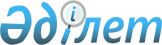 О внесении изменений и дополнений в постановление Правительства Республики Казахстан от 24 сентября 2014 года № 1011 "Вопросы Министерства национальной экономики Республики Казахстан" и признании утратившими силу постановлений Правительства Республики Казахстан от 25 декабря 2015 года № 1068 "Об утверждении Правил разработки и оценки меморандума государственного органа, входящего в структуру Правительства Республики Казахстан, местного исполнительного органа области, города республиканского значения, столицы" и от 30 июля 2018 года № 475 "О внесении изменения в постановление Правительства Республики Казахстан от 25 декабря 2015 года № 1068 "Об утверждении Правил разработки и оценки меморандума государственного органа, входящего в структуру Правительства Республики Казахстан, местного исполнительного органа области, города республиканского значения, столицы"Постановление Правительства Республики Казахстан от 13 апреля 2023 года № 297.
      Примечание ИЗПИ!Порядок введения в действие см. п. 3.
      Правительство Республики Казахстан ПОСТАНОВЛЯЕТ: 
      1. Внести в постановление Правительства Республики Казахстан от 24 сентября 2014 года № 1011 "Вопросы Министерства национальной экономики Республики Казахстан" следующие изменения и дополнения:
      в Положении о Министерстве национальной экономики Республики Казахстан, утвержденном указанным постановлением:
      подпункт 2) пункта 1 изложить в следующей редакции:
      "2) регионального развития, развития местного самоуправления, развития и поддержки частного предпринимательства, саморегулирования, развития агломераций;";
      в пункте 14: 
      абзац двенадцатый подпункта 1) исключить;
      подпункт 2) дополнить абзацем двадцать седьмым следующего содержания:
      "опубликовывать итоги оценки реализации проектов государственно-частного партнерства на веб-портале государственно-частного партнерства с учетом ограничений, установленных законами Республики Казахстан в части защиты информации;";
      в пункте 15:
      дополнить подпунктом 2-1) следующего содержания:
      "2-1) реализация основных направлений государственной политики в сфере развития агломераций;";
      дополнить подпунктом 33-1) следующего содержания:
      "33-1) составление проекта заключения по расчетам трансфертов общего характера и внесение его на рассмотрение Республиканской бюджетной комиссии;";
      подпункт 83) исключить;
      подпункт 162) изложить в следующей редакции:
      "162) согласование предельных цен на розничную реализацию нефтепродуктов через стационарные автозаправочные станции, на которые установлено государственное регулирование цен, и на оптовую реализацию нефтепродуктов, предназначенных для реализации на стационарных автозаправочных станциях, на которые установлено государственное регулирование цен;";
      подпункт 166) изложить в следующей редакции:
      "166) выработка предложений по вопросам определения целей и задач, направленных на обеспечение формирования, развития и функционирования агломераций;";
      дополнить подпунктами 166-1), 166-2), 166-3), 166-4), 166-5), 166-6) и 166-7) следующего содержания:
      "166-1) разработка перечня и состава агломераций;
      166-2) разработка положения о совете по агломерациям;
      166-3) определение требований к содержанию соглашения о совместном решении вопросов местного значения на территории агломерации;
      166-4) утверждение правил формирования состава агломерации;
      166-5) разработка и утверждение положения о местном совете агломерации;
      166-6) оказание содействия местным исполнительным органам столицы, города республиканского значения и области, населенные пункты которой входят в агломерацию, в части вопросов развития агломераций;
      166-7) осуществление координации деятельности центральных государственных органов, местных исполнительных органов и местных советов агломераций по вопросам развития агломераций;";
      подпункт 181) изложить в следующей редакции:
      "181) направление уведомления в Национальную палату предпринимателей Республики Казахстан и экспертные советы о размещении консультативного документа или соответствующего проекта нормативного правового акта, затрагивающего интересы субъектов предпринимательства, на интернет-портале открытых нормативных правовых актов для получения экспертных заключений, в том числе при каждом последующем их согласовании с заинтересованными государственными органами;";
      дополнить подпунктами 194-1), 194-2), 194-3), 194-4) и 194-5) следующего содержания:
      "194-1) согласование предельных цен оптовой реализации товарного газа на внутреннем рынке для промышленного потребителя-инвестора, приобретающего товарный газ для использования в качестве топлива и (или) сырья в промышленном производстве в целях реализации инвестиционного проекта по производству нефтегазохимической продукции;
      194-2) согласование предельных цен оптовой реализации товарного газа на внутреннем рынке на предстоящий год, предназначенного для последующей реализации крупным коммерческим потребителям и лицам, осуществляющим цифровой майнинг, или лицам по производству электрической энергии для осуществления цифрового майнинга;
      194-3) согласование плана передачи на баланс и (или) в доверительное управление имущества, используемого в технологическом цикле, при предоставлении регулируемых услуг;
      194-4) согласование порядка субсидирования аэропортов, находящихся в коммунальной собственности, не обеспечивающих достаточный уровень доходов для покрытия операционных затрат, с пассажиропотоком менее двухсот тысяч пассажиров в год;
      194-5) согласование типового положения об антикоррупционных комплаенс-службах в субъектах квазигосударственного сектора;";
      дополнить подпунктами 217-1), 217-2), 217-3), 217-4) и 217-5) следующего содержания:
      "217-1) определение порядка проведения экспертизы конкурсной документации проекта государственно-частного партнерства;
      217-2) определение порядка формирования и опубликования перечня социально-экономических задач для формирования предложений по реализации проектов государственно-частного партнерства и порядка информационного обеспечения планируемых и реализуемых проектов государственно-частного партнерства, в том числе посредством использования веб-портала государственно-частного партнерства;
      217-3) разработка перечня объектов государственно-частного партнерства, по отношению к которым конкурс по определению частного партнера может быть закрытым;
      217-4) определение порядка согласования и экспертизы конкурсной (аукционной) документации в рамках реализации частной инициативы, утверждаемой центральными уполномоченными государственными органами соответствующей отрасли, местными исполнительными органами;
      217-5) согласование конкурсной (аукционной) документации в рамках реализации частной инициативы, утверждаемой центральными уполномоченными государственными органами соответствующей отрасли, местными исполнительными органами;";
      подпункт 220) исключить;
      дополнить подпунктами 220-1), 220-2), 220-3) и 220-4) следующего содержания:
      "220-1) согласование порядка определения частного партнера и заключения договора государственно-частного партнерства в рамках концепций развития отрасли (сферы), национальных проектов, включая типовые конкурсные документации и типовые договоры государственно-частного партнерства;
      220-2) разработка и утверждение методики оценки социально-экономической эффективности проектов государственно-частного партнерства;
      220-3) разработка и утверждение методики распределения и оценки рисков проектов государственно-частного партнерства;
      220-4) разработка и утверждение методики учета условных государственных обязательств по проектам государственно-частного партнерства; 
      подпункт 224) исключить;
      дополнить подпунктом 224-1) следующего содержания:
      "224-1) определение оператора веб-портала государственно-частного партнерства;";
      подпункт 232) исключить;
      дополнить подпунктом 241-1) следующего содержания:
      "241-1) утверждение правил формирования Национального доклада по управлению государственными активами и квазигосударственным сектором;".
      2. Признать утратившими силу:
      1) постановление Правительства Республики Казахстан от 25 декабря 2015 года № 1068 "Об утверждении Правил разработки и оценки меморандума государственного органа, входящего в структуру Правительства Республики Казахстан, местного исполнительного органа области, города республиканского значения, столицы";
      2) постановление Правительства Республики Казахстан от 30 июля 2018 года № 475 "О внесении изменения в постановление Правительства Республики Казахстан от 25 декабря 2015 года № 1068 "Об утверждении Правил разработки и оценки меморандума государственного органа, входящего в структуру Правительства Республики Казахстан, местного исполнительного органа области, города республиканского значения, столицы".
      3. Настоящее постановление вводится в действие со дня его подписания, за исключением абзацев четырнадцатого, пятьдесят второго и пятьдесят третьего, которые вводятся в действие с 1 января 2024 года.
					© 2012. РГП на ПХВ «Институт законодательства и правовой информации Республики Казахстан» Министерства юстиции Республики Казахстан
				
      Премьер-МинистрРеспублики Казахстан 

А. Смаилов
